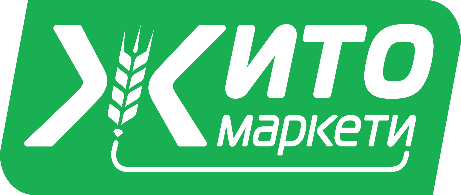 има потреба од:
ВОЗАЧ   /   ДИСТРИБУТЕР 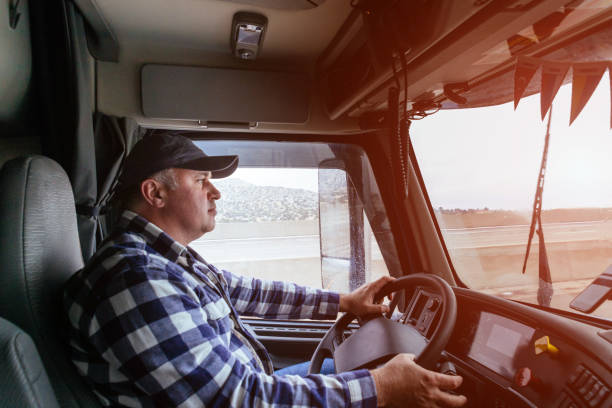 Квалификации:ССС Претходно работно искуство на иста или слична работна позиција ќе се смета за предностВисоко ниво на одговорност и професионализам, целосна посветеност на работата, тимска работаВозачка дозвола Б, Ц  категорија ( активен возач ) Работни обврски:Превоз, дистрибуција, навремена и точна достава на производите по однапред зададени рути;Земање повраток на роба Одговорност за товарената и вратената роба во возилото Водење грижа за возилото ( редовно одржување и грижа за хигиената и исправноста на возилото за нормално функционирање во сообраќајот) ; Евиденција за протокотр на документација и стоката која се дистрибуира ( фактури, товарни листови, испратници и друга документација ) ; Почитување на нормативи и стандарди предвидени за конкретната работна позицијаНие ви нудиме:Пријатна работна атмосфера (работна позиција во Велес );Можност за кариерен раст и напредок;Обезбеден превоз и топол оброк;Конкурентна плата и бонуси;Обука, менторирање, евалуација;Платено колективно осигурување;Ваучер за склучен брак;Пакет за новороденче;Поклон за роденден; Пакет производи за поголемите верски празници;Поклон за роденден за деца до 5години;Доколку мислиш дека ова е твојата идеална работна позиција, тогаш испратете го вашето CV намеил: vrabotuvanje@zito.com.mkмоб/вибер: 075/425-608БИДЕТЕ И ВИЕ ДЕЛ ОД НАШИОТ ТИМ!                                                                                                                             Огласот се однесува за работна позиција во Велес
